CAMARA MUNICIPAL DE SANTA BRANCA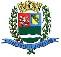 SECRETARIA DE FINANÇAS - CNPJ.01.958.948/0001-17PCA AJUDANTE BRAGA 108 CENTRO SANTA BRANCAData: 24/04/2018 16:44:45Transparência de Gestão Fiscal - LC 131 de 27 de maio 2009                                                                                                                     Sistema CECAM (Página: 1 / 1)Empenho	Processo	CPF/CNPJ	Fornecedor	Descrição	Mod. Lic.	Licitação  Valor Empenhado	Valor Liquidado	Valor PagoMovimentação do dia 17 de Abril de 201801.00.00 - PODER LEGISLATIVO01.01.00 - CAMARA MUNICIPAL01.01.00 - CAMARA MUNICIPAL01.01.00.01.000 - Legislativa01.01.00.01.31 - Ação Legislativa01.01.00.01.31.0001 - MANUTENÇÃO DA CAMARA01.01.00.01.31.0001.2001 - MANUTENÇÃO DA CAMARA01.01.00.01.31.0001.2001.33903007 - GÊNEROS DE ALIMENTAÇÃO01.01.00.01.31.0001.2001.33903007.0111000 - GERALMODALIDADES DE LICITAÇÃOCONCURSOCONVITETOMADA DE PREÇOSCONCORRÊNCIADISPENSA DE LICITAÇÃOINEXIGÍVELPREGÃO PRESENCIALPREGÃO ELETRÔNICOOUTROS/NÃO APLICÁVELRDCSANTA BRANCA, 17 de Abril de 2018LUIS FERNANDO DA SILVA BARROSCRC SP-325493/O-3CONTADOR LEGISLATIVO880/0  027.619.658/0001-32508 - POLO DOS CAFES EIRELI, LEITE EM PO INTEGRAL CCGL 1KG, CAFE EM GRAO ARABICA GOURMET 1KGDISPENSA D/00,000,00320,0001.01.00.01.31.0001.2001.33904601 - INDENIZAÇÃO AUXÍLIO ALIMENTAÇÃO01.01.00.01.31.0001.2001.33904601 - INDENIZAÇÃO AUXÍLIO ALIMENTAÇÃO01.01.00.01.31.0001.2001.33904601 - INDENIZAÇÃO AUXÍLIO ALIMENTAÇÃO01.01.00.01.31.0001.2001.33904601.0111000 - GERAL01.01.00.01.31.0001.2001.33904601.0111000 - GERAL80/0  000.604.122/0001-97489 - TRIVALE ADMINISTRAÇÃO LTDA, PAGAMENTO AUXILIO ALIMENTACAO- CARTAO VALE ALIMENTACAO- DOSCONVITE02/20170,000,001.442,00SUBTOTALFUNCIONARIOS DA CAMARA MUNICIPAL NO  ANO DE 2018--------------------------------------------SUBTOTAL------------------------------------------------------------------0,000,001.762,00TOTAL------------------------------------------------------------------0,000,001.762,00